北京国家会计学院2022级税务专业毕业生就业推荐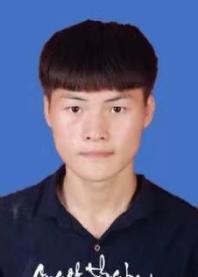 个人介绍：赵阳，男，23岁，北京国家会计学院税务专业硕士研究生，将于2024年6月毕业。现任班长一职。学习期间通过注册会计师考试（CPA）税法、经济法、战略三科，税务师考试（CTA）税法一、税法二、涉税相关法律、涉税服务实务四科，CMA全科考试、银行从业、初级会计职称、证券从业等财会考试。通过大学英语六级和国家计算机二级，获得北京国家会计学院学业一等奖学金和北京国家会计学院新生一等奖奖学金。实习经历：2023年1月于安永华明会计师事务所实习，2023年7-8月于普华永道中天会计师事务所实习，2024年1-3月于麦楷亚洲会计师事务所实习。自我评价：性格外向，学习抗压能力强。期待工作地点：北京、青岛等。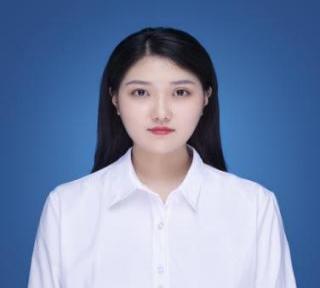 个人介绍：张文雅，女，24岁，北京国家会计学院税务专业硕士研究生，将于2024年6月毕业。已通过CET-6（536分）、计算机二级（MS OFFICE科目）等考试。实习经历：2022年3月于北京腾骏英才教育科技有限公司实习，2021年3月于华夏银行股份有限公司实习，2019年11月于山东省鲁统市场调查中心实习。自我评价：1、扎实的学业水平：了解并掌握经济统计和财政税务两大领域知识，本科期间连续三年获校级奖学金，研究生期间学业绩点3.73/4，专业排名前30%。2、良好的组织沟通能力和团队意识：拥有3段校园任职经历，作为负责人在管理部门、举办活动、商务洽谈等方面起到带头作用。期待工作地点：济南、青岛、北京等。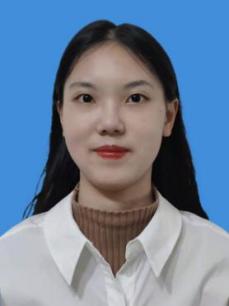 个人介绍：甘晨珺，女，23岁，北京国家会计学院税务专业硕士研究生，将于2024年6月毕业。大学期间通过注册税务师中税一、税二考试。实习经历：2023年8月至11月于三六零数字安全科技集团有限公司实习，2023年6月至7月于北京轻松每餐科技有限公司实习，2023年1月至2月于致同会计师事务所实习，2022年1月至2月于招商银行实习。自我评价：本人学习认真，脚踏实地，对待工作严肃细致，能服从整体安排。工作态度谦虚认真，对待工作一丝不苟，充满目标感。待人真诚，能正确看待生活和学习中的失败和成功，有较强的自我调节能力。期待工作地点：北京、昆明、杭州、苏州、南京、成都、重庆、青岛。